Critères d’évaluation des projets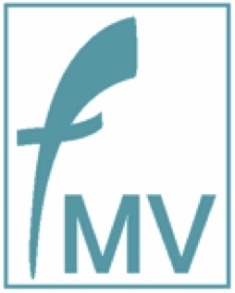                                             Description des axes Adéquation du projet au fMV Promoteurs et collaborateurs Les intervenants correspondent au règlement de l’appel à projets Valeurs Les valeurs du fMV sont respectées Deux valeurs au moins sont travaillées avec les apprenants ObjectifsLa thématique est respectéeLes objectifs proposés sont bien visés par le projet  Présentation du dossier Présentation générale, structure, orthographe Planification des activités proposées Evaluation des activités proposées Budgétisation Originalité – innovation – coup de cœur L’originalité et/ou l’innovation peuvent apparaître dans la problématique développée, dans les stratégies utilisées, dans le produit final …Les membres du jury peuvent s’enthousiasmer pour un projet ou l’une de ses composantes.Compétences développées chez l’apprenantLes apports pour les bénéficiaires du projet commeDéveloppement de la pensée critiqueRésolution de problèmesDéveloppement de la responsabilité et de la citoyenneté  Travail sur l’identité Développement d’une démarche scientifique Stratégies développées par les intervenants Les approches et méthodes adoptées par les intervenants sont entre autresune approche réflexive une approche expérientielleune approche par compétencesune approche valorisant la participation active des apprenantsune approche du projet personnel de chacun des apprenants une approche interdisciplinaire et transdisciplinaire impliquant d’autres intervenants    6. Qualité du produit et visibilitéSoinEsthétique Effet durable du projet (sans négliger les œuvres éphémères)Intensité de la visibilité, de l’extériorisation 